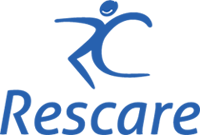 Job Application Form: Project & Public Engagement OfficerPlease email your completed form to secretary@rescare.org.uk by 5pm on Monday 15th March.If you require this application form in a different format or need any reasonable adjustments to complete your application, please let us know. For further information or clarification on the role, please call 07963 861850 between 9am and 5pm Monday to Friday.Section One – Personal InformationWe will normally contact you by email. Please let us know here if you would prefer to be contacted another way: ReferencesPlease give full contact details for two referees, one of which should be your current or most recent employer. They should be people who know you well (1 year minimum) and are able to comment on your experience and qualifications for the post, as well as your character and personal qualities. They should not be relatives/ friends. References will only be taken up for the successful candidate.Criminal ConvictionsHaving a criminal record will not necessarily bar you from working for Rescare. The information provided here will be assessed against the type of role that you are applying for.Disclosure Barring ServiceA Basic Disclosure Check will be required for the successful candidate. This will be paid for by Rescare.Data Protection StatementThe information supplied on this form will only be used to assess your suitability for the advertised post. The information provided by unsuccessful applicants will be destroyed after 6 months.DeclarationI declare that the information that I have provided in Section One and Section Two is, to the best of my knowledge, correct and true. I understand that any misrepresentation may invalidate my application and if I am appointed on the basis of false information, then I may be summarily dismissed.I consent to Rescare using and storing my personal data for the purposes of recruitment and selection purposes only. CONTINUE TO SECTION 2Job Application Form: Project & Public Engagement OfficerSection 2 – Experience, Education and SkillsWork ExperiencePlease do not leave gaps in your work history. Please include voluntary roles, community activities, time caring for dependants and personal development. Please do use extra sheets if needed.Work Experience (cont.)Education and TrainingPlease list all relevant educational and training qualifications from school, college, university and job related professional development. Copies of certificates may be requested if you are appointed.IMPORTANT – Supporting InformationPlease explain, with examples, how your skills, knowledge and experience (paid and unpaid) meet the essential and desirable criterion of the person specification. This section will be used to determine the shortlisting of applicants for interview.Please ensure that, as a minimum, you provide information for each of the 8 essential criteria.First name(s)SurnameSurnameAddressPostcodeContact number (1)Contact number (2)Contact number (2)EmailNameJob titlePostal addressPostcodeContact number (1)Contact number (2)EmailHow does this referee know you?How does this referee know you?NameJob titlePostal addressPostcodeContact number (1)Contact number (2)EmailHow does this referee know you?How does this referee know you?Have you had any previous convictions not regarded as spent under the Rehabilitation of Offenders Act 1974?Have you had any previous convictions not regarded as spent under the Rehabilitation of Offenders Act 1974?If Yes, please provide details of the offence and the date of the convictionIn place of your signature please tick this box to show your acceptance of this declaration.   DateEmployer’s Name/Address and Type of BusinessYour position, brief description of role and responsibilitiesYour position, brief description of role and responsibilitiesYour position, brief description of role and responsibilitiesYour position, brief description of role and responsibilitiesYour position, brief description of role and responsibilitiesDatesFromToReason for leavingEmployer’s Name/Address and Type of BusinessYour position, brief description of role and responsibilitiesYour position, brief description of role and responsibilitiesYour position, brief description of role and responsibilitiesYour position, brief description of role and responsibilitiesYour position, brief description of role and responsibilitiesDatesFromToReason for leavingEmployer’s Name/Address and Type of BusinessYour position, brief description of role and responsibilitiesYour position, brief description of role and responsibilitiesYour position, brief description of role and responsibilitiesYour position, brief description of role and responsibilitiesYour position, brief description of role and responsibilitiesDatesFromToReason for leavingEmployer’s Name/Address and Type of BusinessYour position, brief description of role and responsibilitiesYour position, brief description of role and responsibilitiesYour position, brief description of role and responsibilitiesYour position, brief description of role and responsibilitiesYour position, brief description of role and responsibilitiesDatesFromToReason for leavingEmployer’s Name/Address and Type of BusinessYour position, brief description of role and responsibilitiesYour position, brief description of role and responsibilitiesYour position, brief description of role and responsibilitiesYour position, brief description of role and responsibilitiesYour position, brief description of role and responsibilitiesDatesFromToReason for leavingEmployer’s Name/Address and Type of BusinessYour position, brief description of role and responsibilitiesYour position, brief description of role and responsibilitiesYour position, brief description of role and responsibilitiesYour position, brief description of role and responsibilitiesYour position, brief description of role and responsibilitiesDatesFromToReason for leavingSubjectLevelGradeMembership of any Professional Bodies